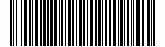 Celkem k úhradě	71 429,90 KčTento doklad nelze použít jako daňový doklad Po odebrání vámi zaplacených poukazů bude vystavena faktura - daňový dokladDatum vystavení: 07.06.2017Detail k objednávcePoložka	Cena / ks	Množství	Cena bez DPH	DPH	Cena s DPHNákladové středisko , Berní 2261/1, 40001 Ústí nad LabemDodavatel:IČ: 61860476Banka: Číslo účtu:Sodexo Pass Česká republika a.s. Radlická 2, 150 00 Praha 5 - Smíchov DIČ: CZ61860476UniCredit Bank Czech Republic a.s./2700 000000-1219753052Fakturační adresa:Regionální rada regionu soudržnosti SeverozápadBerní 2261/140001	Ústí nad LabemS. symb.:0000000000Název obj.:	stravenky 05/17Banka:	Česká spořitelna, a.s. /0800Číslo účtu:	0-4361292	S. symbol:IBAN:CZ1727000000001219753052Název obj.:	stravenky 05/17Banka:	Česká spořitelna, a.s. /0800Číslo účtu:	0-4361292	S. symbol:S.W.I.F.T.:BACXCZPPNázev obj.:	stravenky 05/17Banka:	Česká spořitelna, a.s. /0800Číslo účtu:	0-4361292	S. symbol:Organizační složka:   UST Ústí nad LabemOrganizační složka:   UST Ústí nad LabemOdběratel:Regionální rada regionu soudržnosti SeverozápadBerní 2261/140001	Ústí nad LabemIČ:   75082136	DIČ:	Č. smlouvy:   C110700201Způsob platby:	Po dodáníK. symb.:	308Číslo objednávky:	1179001828Způsob platby:	Po dodáníK. symb.:	308Číslo objednávky:	1179001828Odběratel:Regionální rada regionu soudržnosti SeverozápadBerní 2261/140001	Ústí nad LabemIČ:   75082136	DIČ:	Č. smlouvy:   C110700201PoložkaCena/ksMnožstvíCena bez DPHDPHCena s DPHProdukt prodej - Stravenka71 200,00 Kč171 200,00 Kč0 %71 200,00 KčDoprava1190,00 Kč21 %229,90 KčProduktCena / KsPočet kusůCelkemStravenka50.00142471 200,00 KčCelkem za produkty1424 ks71 200,00 KčSlužbaCena / jPočetCelkemKurýrní služba PPL190,00 Kč1190,00 KčCena za zprostředkování ceníková - Stravenka4.00%12 848,00 KčSleva 100% na poplatek z prodeje - Stravenka4.00%1-2 848,00 KčCelkem za služby bez DPH190,00 KčDPH 21%39,90 KčCelkem za služby3 ks229,90 KčCelkem71 429,90 KčDodavatel:IČ: 61860476Banka: Číslo účtu:Sodexo Pass Česká republika a.s. Radlická 2, 150 00 Praha 5 - Smíchov DIČ: CZ61860476UniCredit Bank Czech Republic a.s./2700 000000-1219753052Fakturační adresa:Regionální rada regionu soudržnosti SeverozápadBerní 2261/140001	Ústí nad LabemS. symb.:0000000000Název obj.:	stravenky 05/17Banka:	Česká spořitelna, a.s. /0800Číslo účtu:	0-4361292	S. symbol:IBAN:CZ1727000000001219753052Název obj.:	stravenky 05/17Banka:	Česká spořitelna, a.s. /0800Číslo účtu:	0-4361292	S. symbol:S.W.I.F.T.:BACXCZPPNázev obj.:	stravenky 05/17Banka:	Česká spořitelna, a.s. /0800Číslo účtu:	0-4361292	S. symbol:Organizační složka:   UST Ústí nad LabemOrganizační složka:   UST Ústí nad LabemOdběratel:Regionální rada regionu soudržnosti SeverozápadBerní 2261/140001	Ústí nad LabemIČ:   75082136	DIČ:	Č. smlouvy:   C110700201Způsob platby:	Po dodáníK. symb.:	308Číslo objednávky:	1179001828Způsob platby:	Po dodáníK. symb.:	308Číslo objednávky:	1179001828Odběratel:Regionální rada regionu soudržnosti SeverozápadBerní 2261/140001	Ústí nad LabemIČ:   75082136	DIČ:	Č. smlouvy:   C110700201Produkt prodej - Stravenka71 200,00 Kč171 200,00 Kč0%71 200,00 KčDoprava1190,00 Kč21%229,90 KčCelkem:71 429,90 Kč